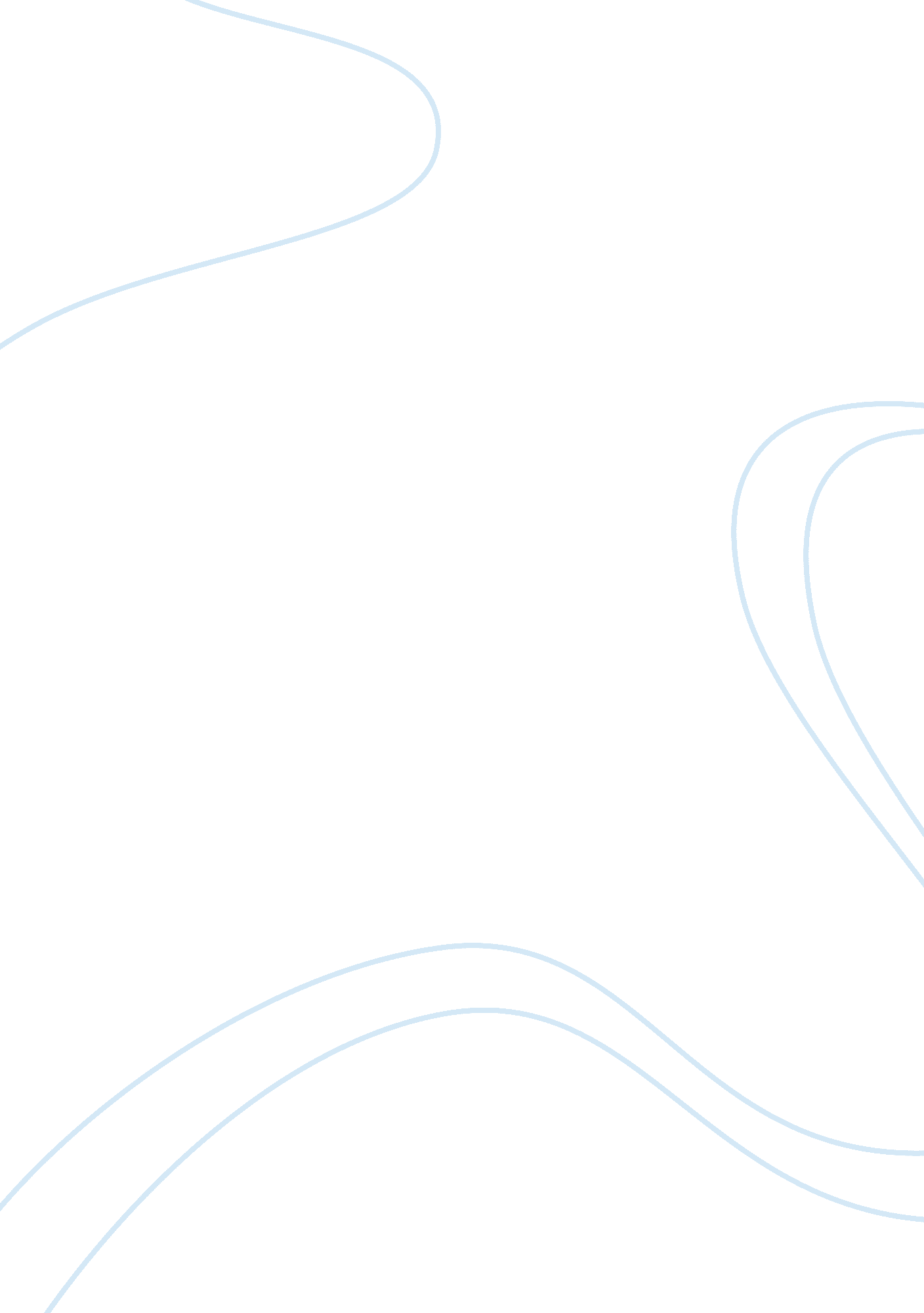 United states-centric views comparison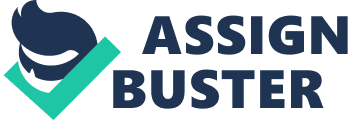 United s-Centric Views Comparison Generally, United s-centric viewpoints on different groups like Muslim and Arab American and Christian American groups are similar in some aspects and dissimilar in some other aspects. So, I filled the table 1 (see appendix-1) and asked my friend to complete another table, i. e. table-2 (see appendix-2). The common United States-centric viewpoints on the foretold groups, based on my opinion and my friend’s opinion are summarized below. 
Summary: compare and contrast 
A. Similarities 
Christian American 
Almost all of my opinions on Christian Americans are similar to my friend’s (see appendix 1 and 2). For instance, both of us consider that Christian Americans are not oppressive to women. At the same time, we consider women among Christian Americans usually go to work. Besides, we share the same opinion that one can identify secular content in education of Christian Americans. They are with moderate political values but governed by Biblical law. But political environment among the same is open to both sexes. They are socially inclusive, socially compliant and feminists (applicable to male and female members). 
Muslim and Arab Americans 
There are a number of aspects which my friend and I share the same opinion on Muslim and Arab Americans (see appendix 1 and 2). For instance, both of us consider that Muslim and Arab Americans are oppressive to women, women folk are homemakers, and their society is patriarchal society. Besides, both of us consider that there is high religious content in their educational system. So, they share conservative political values, governed by the Qur’an, and are fanatically religious. The texture of male-domination can be seen in their political environment, socially exclusionary behavior. But Louise Cainkar states that the Arab Americans face oppression and marginalization in American society (Cainkar, 2009, p. 96). So, both of us consider that Muslim and Arab Americans are socially oppressed and sexists. 
B. Dissimilarities 
Christian Americans 
The appendices (see appendix 1 and 2) prove that there exists a number of dissimilar opinions about Christian Americans, Muslim and Arab Americans. For instance, I consider Christian Americans as good neighbors, immodestly dressed, well educated, law abiding, who considers religion as the part of government, peaceable, and with strict moral values. But my friend does not share the same opinion on foretold view points. On the other side, I consider Muslim and Arab Americans as modestly dressed, undereducated, religious values perpetuated in politics, violent, and with flexible moral values. But my friend does not share same opinion on foretold view points. 
C. Description: Both group categories 
But both of us consider that foretold groups are family oriented and devout. As American society consists of multiracial characteristics, both of us have close relationship with the foretold groups. So, we share same view on both group categories. 
D. True facts about each group 
Christian Americans 
Within the views put forth by both the participants, there are some true facts about each group. For instance, among Christian Americans, political environment is open to both sexes and they carry moderate political values. One can see that there are a number of women who chose politics as their career. Generally, Christian Americans share moderate political values. 
Muslim and Arab Americans 
The true facts about Muslim and Arab Americans include patriarchal character of society and influence of Qur’an in domestic and public life. One can see that Muslim and Arab Americans share same idea on patriarchy and governed by the Qur’an (say, Islamic ideology and principles). 
E. False facts about each group 
Christian Americans 
Some facts about Christian Americans are false. For instance, all of the Christian Americans are not governed by Biblical law. Besides, some of the women folk among Christian Americans does not go to work, and are house makers. So, the opinion on Christian American women, as they go to work is partially false. 
Muslim and Arab Americans 
Some facts about Arab Americans are false. For instance, some of the Muslim and Arab Americans are oppressive to women. But this fact cannot be generalized to a wider context. But some of the Muslim and Arab Americans are fanatically religious (deeply influenced by religious education based on Islamic ideology and principles). But this religious fanatic attitude cannot be generalized to a wider context. 
Summing, the comparison and contrast based on United States-Centric Views makes clear that both the participants share similar ideas on Christian Americans. But some of the opinions on the Muslim and Arab Americans share negative ideas. In short, the work helps one to have a clear picture of United States-Centric Views on the foretold groups. 
References 
Cainkar, L. (2009). Homeland insecurity: the Arab American and Muslim American experience after 9/11. New York: Russell Sage Foundation. 
Appendices 
Appendix-1 
Table-1 (My opinion) 
Christian Americans 
Both Groups 
Muslim and Arab Americans 
Good neighbors, not oppressive to women, women who go to work, immodest dress, well educated, secular content in education, law abiding, moderate political values, governed by Biblical law, religion part of government, political environment open to both sexes, peaceable, socially inclusive, socially compliant, feminist, strict moral values, 
family oriented, devout 
oppressive to women, women as homemakers, patriarchal society, modest dress, undereducated, religious content in education, conservative political values, governed by the Qur’an, fanatically religious, religious values perpetuated in politics, male-dominated political environment, violent, socially oppressed, socially exclusionary, sexist, flexible moral values 
Appendix-2 
Table-2 (My friend’s opinion) 
Christian Americans 
Both Groups 
Muslim and Arab Americans 
not oppressive to women, women who go to work, modest dress, secular content in education, moderate political values, governed by Biblical law, political environment open to both sexes, socially inclusive, socially compliant, feminist, 
Good neighbors, family oriented, well educated, devout, law abiding, religion part of government, peaceable, moderate moral values, 
oppressive to women, women as homemakers, patriarchal society, immodest dress, religious content in education, conservative political values, governed by the Qur’an, fanatically religious, male-dominated political environment, socially exclusionary, socially oppressed, sexist, 